SURAT PERNYATAAN STATUS KONTRIBUSI PENULISKami yang bertanda tangan di bawah ini, berdasarkan kesepahaman dan kesepakatan atas nilai kontribusi masing-masing terhadap karya tulis yang telah kami buat bersama dengan judul: Pengelolaan Wilayah Pesisir Lampung Berbasis MasyarakatYang disubmit pada : Jurnal Kebijakan Sosial Ekonomi Kelautan dan PerikananKami secara sadar tanpa paksaan apapun, menyatakan bahwa kontribusi masing-masing terhadap pembuatan karya tulis sebagai berikut :*Status Kontributor wajib diisi. Statusnya terdiri dari Kontributor Utama dan/atau Kontributor AnggotaDemikian pernyataan ini kami buat untuk diketahui oleh semua pihak yang berkepentingan.Jakarta,          Juli 2020Kami yang membuat pernyataan,NONAMA PENULISSTATUS KONTRIBUTOR1Maya ShafiraKontributor Utama2Mashuril AnwarKontributor AnggotaNAMA PENULISTANDA TANGANMaya ShafiraUtama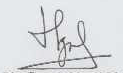 Mashuril AnwarAnggota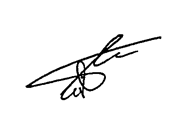 